" 05 "  октября     2020 года                                                                         №    _25 _О добровольной пожарной дружинеКырлыкского сельского поселения                                          На основании ст. 1 Федерального закона «О пожарной безопасности» №6  -ФЗ от 21.12.1994 года  утвердить список членов добровольной пожарной дружины Кырлыкского сельского поселения в количестве 5 человек:Малташев Аткыр Владимирович глава администрации, председатель. Мюсов Экене Айдарович –  член /по согласованиюЧиктин Эмил Юрьевич – член /по согласованию Халуев Дмитрий Евгеньевич– член / по согласованиюМожлаев Алексей Александрович – работник АТС   Глава Кырлыкского селсьского поселения                                                       Малташев А.В.РоссияРеспублика АлтайУсть-Канский районАдминистрация муниципального образования Кырлыкское сельское поселениеул.Сартакпая,38, с.КырлыкРеспублика Алтай, 649456Тел./факс 27-3-23/8-3884727323РАСПОРЯЖЕНИЕ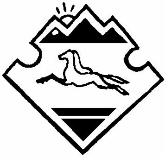   с.КырлыкРоссияАлтай РеспубликанынКан-Оозы аймактынКырлык jурттын муниципалтозолмозининадминистрациязы,Сартакпай ором 38, Кырлык jурт Алтай Республика, 649456Тел./факс 27-3-23/8-3884727323JАКААН